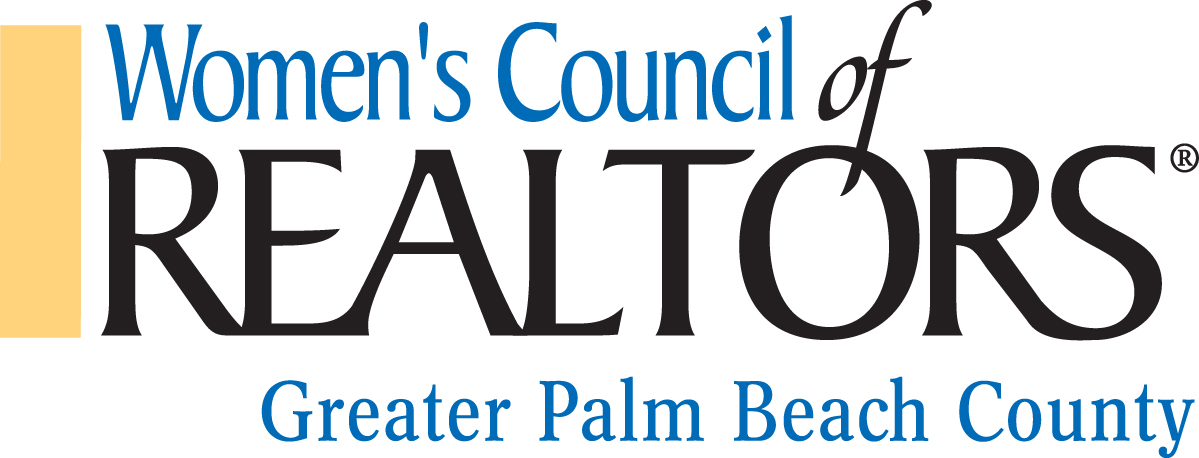 LOCAL STRATEGIC PARTNER APPLICATION  2016Promote your Business & Partner with WCR Greater Palm Beach							Date: _________________________INFORMATION ABOUT YOU Name:   _______________________________________________________________________Company Name:  ________________________________________________________________Company Address:  ______________________________________________________________City/State/Zip:  _________________________________________________________________Home Address:  ________________________________________________________________City/State/Zip:  _________________________________________________________________Mobile Phone:  _________________________________________________________________  Office Phone:  __________________________________________________________________Email:  ________________________________________________________________________Fax:  _________________________________________________________________________Website Address:  ______________________________________________________________Birthday Month/Day: ___________________________________________________________ -Please pay online or make a $200 check payable to:  WCR Greater Palm Beach County Chapter-And return your application with check to:Greater Palm Beach County WCR ChapterAttn.: Jessica Rosato900 East Atlantic Avenue Suite 18Delray Beach, FL  33483“Affiliate of the Month” is also available for $250.  Including only the month you are sponsoring, you would receive a 5-minute speaking opportunity at one of our business resource meetings, distribution of marketing materials at each seat at the meeting and at the partner table, and company logo on agenda, evaluation, meeting flyer and on all social media and WCR Facebook page. 